РЕШЕНИЕ 07.04. 2023                                           п. Чкаловский                                                                 № 100 Об утверждении ежегодного отчета  Главы   муниципального образования Чкаловский сельсовет за 2022 год о результатах деятельности 		Заслушав и обсудив отчет главы сельсовета о работе муниципального образования  Чкаловский сельсовет за 2022 год, Совет депутатов решил:	1. Утвердить отчет главы муниципального образования Чкаловский сельсовет Хакимова Ильдара Рауфовича  о результатах деятельности за 2022 год с оценкой «удовлетворительно»  (отчет прилагается).	2. Настоящее решение вступает в силу со дня  подписания, подлежит обнародованию.Председатель	         Р.В. ГельцеваСовета депутатов                                                                                               Глава   муниципального образования                                           И.Р. Хакимов Приложение                                                                                                                к решению Совета депутатов                                                                                                                от  07.04.2023    № 100 ОТЧЁТГлавы муниципального образования Чкаловский сельсовет о результатах деятельности за 2022 годВ соответствии с действующим Федеральным законодательством, Глава администрации муниципального образования ежегодно отчитываются перед Советом  депутатов и перед населением о проделанной работе.  Сегодня вашему вниманию представляется отчет о работе администрации за 2022 год.          1.Оценка социально-экономического положения:В собственности сельсовета находится муниципальное имущество: административное здание, сельский Дом культуры, клуб пос. Сосновка,  баня, здание общежития, два трактора, водопроводы-3(три), индивидуальные жилые дома  и квартиры в многоквартирных жилых домах .Продолжает действовать муниципальное казенное предприятие «Чкаловский» (МКП «Чкаловский») муниципального образования Чкаловский сельсовет. Предметом деятельности  предприятия является деятельность по удовлетворению общественных потребностей  муниципального образования в организации жилищно-коммунального обслуживания физических и юридических лиц. Основная деятельность - обслуживание водопровода и снабжение населения питьевой водой, благоустройство территории.На территории сельсовета имеются организации и учреждения, которые не состоят на балансе сельсовета: МБОУ «Чкаловская средняя общеобразовательная школа», МДОУ «Чкаловский детский сад»,   «Чкаловская врачебная амбулатория», две аптеки,  магазины частных предпринимателей, один магазин Асекеевского потребительского общества (в пос. Сосновка), почта России. Несмотря на самостоятельность перечисленных организаций, сельсовет не снимает с себя ответственность за контроль и организацию работы данных учреждений и организаций.	Все объекты, расположенные на территории сельсовета,  отапливаются газом. За отчетный период перебоев с теплоснабжением не возникало, в течение всего отопительного сезона поддерживался установленный тепловой режим.2.Основные направления деятельности в отчетном периоде, достигнутые по ним результаты.Главным инструментом реализации полномочий  муниципального образования в части проведения социальной, финансовой политики является бюджет сельского поселения. Сельсовет имеет собственный бюджет, утверждаемый Советом депутатов.Разработку  проекта бюджета  осуществляет администрация сельсовета. Доходы бюджета формируются, главным образом, за счет безвозмездных поступлений регионального бюджета, доходов от уплаты  региональных и местных налогов.            Основные направления деятельность и фактическое исполнение бюджета           3. Информация об исполнительно-распорядительной деятельности администрации по вопросам местного значения, закрепленным за муниципальным образованием.Администрация сельсовета осуществляла  свою деятельность в соответствии с законодательными и нормативными актами Российской Федерации, Оренбургской области, решениями представительного органа, постановлениями и распоряжениями главы сельсовета, уставом и Положением об администрации сельсовета.  	Администрация сельсовета ежедневно работает, взаимодействуя как с населением, так со всеми сотрудниками отделов администрации района, решая многие очень важные вопросы. Поступило 341 входящих документа, отправлено адресатам 362 исходящих документа. Ответы на запросы, подготовка отчетов, постоянное взаимодействие с органами полиции, прокуратуры, осуществление выездов, работа комиссий, все это занимает наибольший объем рабочего времени. В 2022 году зарегистрировано и рассмотрено 2 устных обращения граждан , 5 письменных  заявлений  граждан. Все  поступающие устные и письменные    заявления регистрированы в журнале, где также делалась  отметка о результатах рассмотрения заявления. По устным заявлениям ведутся карточки личного приема граждан. Информация по обращениям граждан размещается на сайте муниципального образования : чкаловский-сельсовет.рф, также на сайте можно сделать  и само обращение граждан.  Выдано справок – 660. Помогали в решении вопросов, связанных с оформлением документов на оформление недвижимого имущества, приватизации муниципального жилья. 		За 2022 год главой сельсовета принято: 85 постановления и 76 распоряжений по основной деятельностиВ  администрации сельсовета на контроле находятся семьи, имеющие  несовершеннолетних детей и имеющих задолженность по оплате за  коммунальные услуги, с ними проводится постоянная работа, направленная на ликвидацию образовавшейся задолженности.На территории сельсовета создана   жилищная  комиссия.  За 2022                                                                                                                                                                                                                                                                                                                                                                                                                                                                                                                                                                          год провели 3 заседания  жилищной комиссии, где  было рассмотрено 1 заявленияе о постановке на учет в качестве нуждающихся в улучшении жилищных условий и 2 заседаний организационного характера по перерегистрации граждан стоящих на учете. 	Администрацией сельсовета ведется учет семей по категориям, данные учета регулярно представляются в  администрацию района, Комплексный Центр социального обслуживания населения, УСЗН, Отдел внутренних дел. В настоящее время на территории  сельсовета проживают: многодетных семей - 33; неполных семей с детьми - 26; семей с детьми – инвалидами  - 5. Вдов умерших участников войны проживает -3, тружеников тыла -3.Не остаются без внимания жители поселков – юбиляры, которым исполняется 90 и более лет.В рамках акции «Сохрани жизнь себе и своему ребенку», с целью профилактики пожарной безопасности создана Рабочая  группа при администрации Чкаловского сельсовета по  проведению  рейдов совместно с   участковым, социальным работником  в неблагополучные семьи, опекунские семьи, многодетные семьи,  осуществляется  контроль за воспитанием детей в малообеспеченных семьях. Администрацией сельсовета постоянно  оказывалась  помощь районному  отделу опеки и попечительства.	В целях пресечения и предупреждения совершения административных правонарушений администрацией муниципального образования  Чкаловский сельсовет регулярно проводятся разъяснительные беседы, памятки размещаются на сайте, информационных стендах. Проводятся рейды совместно с участковым Насыровым О.Г. в ходе которых выявляются лица незаконно занимающиеся продажей алкогольной продукции. Проводится профилактическая работа с лицами ранее судимыми  и освободившимися из мест лишения свободы.            Работает административная комиссия. За 2022 год административной комиссией рассмотрено 4 дел об административных правонарушениях, вынесены наказания в виде предупреждения (1) и штрафа (3 ).В течение года   проводилась  работа  по благоустройству  населенных пунктов, расположенных на территории  нашего муниципального  образования  Основными направлениями деятельности в области благоустройства  были:Капитальный ремонт СДК ( участие в программе «Культура»), благоустройство территории вокруг СДК.Ремонт дорог: ул.Рабочая-1, мкр. Новый, ул.Северная.Ремонт контейнеров ТКО и уборка площадок ТКО от мусора и в зимнее время от снега .Благоустройство Центрального парка  по ул. Рабочая-1: посадка петуний в клумбы парка, обкос сорной растительности.  В зимнее время уборка снега с пешеходных дорожек и сцены.Уборка территории вокруг православного и мусульманского кладбищ и регулярный вывоз мусора из контейнеров.Проведение праздника районного масштаба Троицы.	7) Определение мест выпаса домашних животных;	8) Проводилась работа по скашиванию сорной растительности в населенном пункте в общественных местах, по уборке несанкционированных свалок, проводилась работа с населением по разъяснению правил благоустройства, содержанию придомовых территорий.            9) В зимнее время ведется уборка от снега дорог и других общественных территорий на тракторе МТЗ 82, принадлежащему МО Чкаловский сельсовет.	После ремонта СДК работниками  культуры  проводились  следующие мероприятия: открытие СДК, ко дню пожилого человека, ко дню матери, новогоднее представление.     Коллектив художественной самодеятельности Чкаловского СДК принимал активное участие  в районных  смотрах и конкурсных программах. Активно проводилась на территории сельсовета и спортивная работа. Спортивные команды пос. Чкаловский  постоянно принимали участие и неоднократно были призерами   районных, областных  зональных соревнований. На стадионе муниципального образования проводились спортивные соревнования районного масштаба: легкоатлетический кросс, футбол. Привлечение к спорту способствует снижению роста преступности и увеличению занятости среди молодежи и подростков. 	На территории сельсовета находится одна врачебная амбулатория  и один фельдшерско – акушерский пункт.  В 2022 году медицинскими работниками был полностью произведен комплекс профилактических и оздоровительных мероприятий в соответствии с разработанными и утвержденными планами.	В поселке Чкаловский имеется две аптеки, которые полностью обеспечивают  потребность населения в лекарственных препаратах.	Имеется почтовое отделение. Жалоб и претензий со стороны населения на работу почты не поступало. 	На территории сельсовета работают 8 магазинов, которые постоянно обеспечивают население промышленными, хозяйственными товарами, продуктами питания, пекарня, обеспечивающая ежедневную выпечку хлеба.Противопожарная безопасность.За 2022 год  на территории сельсовета произошло несколько возгораний сухой травы. В целях  недопущения пожаров на подведомственной территории  за последнее время  приняты следующие меры:	1) принят ряд нормативных правовых актов, направленных на предотвращение пожаров на подведомственной территории:	2) создана комиссия по предупреждению и ликвидации чрезвычайных ситуаций и обеспечению пожарной безопасности; 	3) проводилась постоянная  работа среди населения по пропаганде в области пожарной безопасности:     - рабочей группой, созданной при администрации сельсовета, осуществлялся подворный обход жителей с вручением памяток по пожарной безопасности, в многодетных семьях, в семьях социального риска установлены автономные дымовые извещатели;           	На территории сельсовета имеется один пожарный автомобиль. Регулярно проводится текущий ремонт автомобиля. Пожарные периодически  проходят обучение, организовано круглосуточное дежурство пожарных.	Администрация сельсовета работает в постоянном взаимодействии с участковым инспектором полиции. Совместно с участковым инспектором были проведены  комплексные  профилактические мероприятия по профилактике  административных правонарушений и  преступлений на территории муниципального образования.  В случае проведения на территории сельсовета массовых мероприятий, сведения о дате и месте проведения представлялись в  ОВД Асекеевского района. 	В 2022 году со стороны администрации сельсовета будут приняты дополнительные меры по работе с населением,  будет проводиться разъяснительная работа  с целью предупреждения преступлений и административных правонарушений на территории сельсовета.Специалистами администрации сельсовета проводилась  разъяснительная работа по вопросам уплаты налогов.                Производился учет, подготовка документов  и контроль за работой граждан, направленных на обязательные работы: - уголовно – исправительной инспекцией с Асекеево  -1 человека;  - судебными приставами Асекеевского районного отдела - 1 человека.- центром занятости населения Асекеевкого района – 1 человек Проводилась работа по уборке территории  и борьбе с сорной растительностью. 	Работу, связанную  с осуществлением  мероприятий по мобилизационной подготовке муниципальных предприятий и учреждений, находящихся на территории сельсовета, осуществляет специалист по первичному воинскому учету граждан. Администрацией сельсовета решаются вопросы обеспечения транспортом для своевременной доставки граждан, подлежащих призыву, на сборный пункт.            За отчетный период по исполнению нотариальных действий было  оформлено и выдано гражданам: 23 документа.Проекты решений и постановлений муниципального образования Чкаловский сельсовет направляются в прокуратуру района. Обязательным условием эффективной работы администрации сельсовета является максимальная открытость её деятельности, достоверность и доступность информации. Информационным источником для изучения деятельности нашего муниципального образования является официальный сайт администрации , где размещаются нормативные документы и другая информация.За деятельностью администрации сельсовета ведется постоянный контроль различных надзорных органов. За прошедший год были проверки: Государственной инспекцией по пожарному надзору г.Бугуруслана, Бугурусланского, Асекеевского и Северного районов, Государственной инспекцией БДД ОГИБДД Отделения МВД России по Асекеевскому району, прокуратурой района           4.  Организация деятельности представительного органа муниципального образования.  Совместно с администрацией сельсовета ведет свою работу Совет депутатов.    Совет депутатов сельсовета состоит из 12 депутатов. Имеются постоянные комиссии: по социальной политике, по бюджетной политике.  Работа Совета депутатов  проводилась  по плану, утвержденному на текущий год на заседании Совета депутатов. 	  В рамках нормотворческой деятельности за отчетный период проведено 6  заседаний Совета депутатов, на которых  рассматривались и были приняты 34 решения, в том числе 11 нормативных правовых актов. Совет депутатов ставит вопросы перед главой администрации для дальнейшего их решения. Вопросы связаны в основном с благоустройством населенного пункта.        5. Деятельность Главы муниципального образования по решению вопросов, поставленных перед главой Советом депутатов, достигнутые результаты.         Перед Главой сельсовета  были поставлены следующие вопросы:         - содержание Центрального парка по ул. Рабочая-1 (освещение парка, обкос растительности, закупили и высадили рассаду цветов в клумбы, полив цветов и саженцев деревьев);         - обкос сорной растительности на территории поселка         - ремонт дорог , очистка дорог от снега          - наладили работу по сбору и вывозу ТКО (в зимнее время очистка площадок от снега).	  Регулярно проводились  совещания с руководителями организаций и учреждений, расположенных на территории сельсовета. За  отчетный период  наиболее важными вопросами, обсуждаемыми в ходе проведенных совещаний были:  противопожарная безопасность, собираемость налогов, подготовка ко  Дню Победы,  Дню пожилых людей, Дню инвалида, подготовка организаций и учреждений к работе в зимних условиях.         6. Основные цели и направления деятельности на предстоящий период.	Несмотря на большой объем  проделанной работы,  основные задачи, которые   предстоит выполнить в ближайшее время   следующие: - необходимо активизировать работу правоохранительных органов по профилактике правонарушений на территории поселения; - продолжить работу по капитальному ремонту системы водоснабжения, участие в программе «Комплексное развитие коммунальной инфраструктуры», ремонт водопровода ул. Октябрьская - по ремонту внутрипоселковых дорог:     - заниматься вопросами уличного освещения;-продолжить   работу по оформлению невостребованных земельных долей в муниципальную собственность,  по оформлению в собственность имущества, переданного муниципальному образованию Чкаловский сельсовет законами Оренбургской области.- постоянно проводить благоустройство населенных пунктов, проведение субботников по благоустройству территории, вырубку и очистку территорий кладбищ, содержание в надлежащем виде Обелиска в честь воинов,  погибших в годы Великой Отечественной  войны 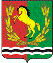 СОВЕТ ДЕПУТАТОВМУНИЦИПАЛЬНОГО ОБРАЗОВАНИЯ ЧКАЛОВСКИЙ СЕЛЬСОВЕТАСЕКЕЕВСКОГО РАЙОНА ОРЕНБУРГСКОЙ ОБЛАСТИчетвертого созываПоказателиЕд.изм202120222023Демографические показателиЧисленность постоянного населениячел182917732000Численность родившихсячел10925Численность умершихчел493920Сельское хозяйствоПоголовье скота и птицы во всех категориях хозяйства- КРС - всегоголов178176200свиньиголов158160170овцыголов328331330птицаголов480490500Малое предпринимательство Количество  субъектов  малого  предпринимательства – всего( количество/ среднесписочная  численность  работников)единиц/ человек10/3010/3014/40       В  том  числе: Крестьянские  (фермерские) хозяйстваединиц/ человек1/21/11/2 Розничная  торговля (магазины, аптека)единиц/ человек8/178/188/20 Другие  виды  деятельности (пекарня, ) единиц/ человек1/81/81/8Развитие социальной сферы Количество  мест  в  общеобразовательных  учрежденияхединиц385385385 Число  обучающихся  в  общеобразовательных  учреждениях человек182200195 Количество  мест  в  дошкольных  учрежденияхединиц757575 Число  посещающих  дошкольные  учреждениячеловек757575 Количество  больничных   коек  единиц1000 Число посещений  амбулаторно- поликлинических  посещений  в  смену ( среднегодовое)Чел. В  смену181815Доходы бюджета за 2022 годДоходы бюджета за 2022 годДоходы бюджета за 2022 годДоходы бюджета за 2022 годДоходы бюджета за 2022 годНаименование показателяУтвержденные бюджетные назначенияИсполненоНеисполненные назначенияНеисполненные назначения14566Доходы бюджета - всего29 431 110,0028 516 501,46914 608,54914 608,54в том числе:Налог на доходы физических лиц с доходов, источником которых является налоговый агент, за исключением доходов, в отношении которых исчисление и уплата налога осуществляются в соответствии со статьями 227, 227.1 и 228 Налогового кодекса Российской Федерации828 000,00741 622,7286 377,2886 377,28Налог на доходы физических лиц с доходов, полученных физическими лицами в соответствии со статьей 228 Налогового кодекса Российской Федерации0,0015 256,620,000,00Доходы от уплаты акцизов на дизельное топливо, подлежащие распределению между бюджетами субъектов Российской Федерации и местными бюджетами с учетом установленных дифференцированных нормативов отчислений в местные бюджеты (по нормативам, установленным федеральным законом о федеральном бюджете в целях формирования дорожных фондов субъектов Российской Федерации)389 500,00497 954,760,000,00Доходы от уплаты акцизов на моторные масла для дизельных и (или) карбюраторных (инжекторных) двигателей, подлежащие распределению между бюджетами субъектов Российской Федерации и местными бюджетами с учетом установленных дифференцированных нормативов отчислений в местные бюджеты (по нормативам, установленным федеральным законом о федеральном бюджете в целях формирования дорожных фондов субъектов Российской Федерации)2 200,002 689,730,000,00Доходы от уплаты акцизов на автомобильный бензин, подлежащие распределению между бюджетами субъектов Российской Федерации и местными бюджетами с учетом установленных дифференцированных нормативов отчислений в местные бюджеты (по нормативам, установленным федеральным законом о федеральном бюджете в целях формирования дорожных фондов субъектов Российской Федерации)518 700,00549 798,310,000,00Доходы от уплаты акцизов на прямогонный бензин, подлежащие распределению между бюджетами субъектов Российской Федерации и местными бюджетами с учетом установленных дифференцированных нормативов отчислений в местные бюджеты (по нормативам, установленным федеральным законом о федеральном бюджете в целях формирования дорожных фондов субъектов Российской Федерации)-48 800,00-57 129,860,000,00Единый сельскохозяйственный налог4 000,00560,003 440,003 440,00Налог на имущество физических лиц, взимаемый по ставкам, применяемым к объектам налогообложения, расположенным в границах сельских поселений126 000,00111 974,7114 025,2914 025,29Земельный налог с организаций, обладающих земельным участком, расположенным в границах сельских поселений205 000,0091 361,12113 638,88113 638,88Земельный налог с физических лиц, обладающих земельным участком, расположенным в границах сельских поселений1 404 000,00297 943,711 106 056,291 106 056,29Государственная пошлина за совершение нотариальных действий должностными лицами органов местного самоуправления, уполномоченными в соответствии с законодательными актами Российской Федерации на совершение нотариальных действий6 000,003 000,003 000,003 000,00Доходы, получаемые в виде арендной платы, а также средства от продажи права на заключение договоров аренды за земли, находящиеся в собственности сельских поселений (за исключением земельных участков муниципальных бюджетных и автономных учреждений)9 600,000,009 600,009 600,00Доходы от реализации имущества, находящегося в оперативном управлении учреждений, находящихся в ведении органов управления сельских поселений (за исключением имущества муниципальных бюджетных и автономных учреждений), в части реализации основных средств по указанному имуществу450 000,00450 000,000,000,00Доходы от реализации иного имущества, находящегося в собственности сельских поселений (за исключением имущества муниципальных бюджетных и автономных учреждений, а также имущества муниципальных унитарных предприятий, в том числе казенных), в части реализации материальных запасов по указанному имуществу0,0016 422,300,000,00Доходы от продажи земельных участков, находящихся в собственности сельских поселений, находящихся в пользовании бюджетных и автономных учреждений2 034 100,002 150 392,780,000,00Административные штрафы, установленные законами субъектов Российской Федерации об административных правонарушениях, за нарушение муниципальных правовых актов0,002 000,000,000,00Возмещение ущерба при возникновении страховых случаев, когда выгодоприобретателями выступают получатели средств бюджета сельского поселения0,00140 000,000,000,00Дотации бюджетам сельских поселений на выравнивание бюджетной обеспеченности из бюджета субъекта Российской Федерации9 377 900,009 377 900,000,000,00Дотации бюджетам сельских поселений на поддержку мер по обеспечению сбалансированности бюджетов1 388 200,001 388 200,000,000,00Субсидии бюджетам сельских поселений на развитие сети учреждений культурно-досугового типа11 605 910,0011 605 772,56137,44137,44Прочие субсидии бюджетам сельских поселений1 019 800,001 019 782,0018,0018,00Субвенции бюджетам сельских поселений на осуществление первичного воинского учета органами местного самоуправления поселений, муниципальных и городских округов111 000,00111 000,000,000,00Расходы бюджета за 2022 годРасходы бюджета за 2022 годРасходы бюджета за 2022 годРасходы бюджета за 2022 годНаименование показателяУтвержденные бюджетные назначения(руб)Исполнено(руб)Глава муниципального образования734 500717 862,97Аппарат управления, в том числе:-Расходы на ГСМканц.товары,хоз.товары,стороительные материалы, зап.части на автомобиль;-ремонт здания 2 883 100152 000499 500343 7002 832 080,15146 318,37499 476,46343 700Пожарная безопасность, в том числе:-расходы на гсм-оплата услуг пожарникам 1 030 300140 000609 500914 479,97132 206,88607 102,85Дорожный фонд, в том числе :-ремонт дороги (обл.бюджет);- содержание дорог (расчистка снега, обкашивание,грейдирование, освещение);- приобретение щебня 3 407 4001 000 000933 400641 003,253 312 175,061 000 000853 987,79641 003,25Коммунальное хозяйство,В том числе:- расходы на ремонт водопровода ул.Кинельская (обл. и местный бюджет;- приобретение насосов;- разработка и экспертиза смет на кап.ремонт по ул.Спортивная, Полевая-хоз.товары1 703 9001051322,92117 30057 618,9799 9001 670 149,891051322,92117 30057 618,9799 900Жилищное хозяйство,В том числе:- взносы на кап.ремонт - строительные материалы, оборудование, работы по ГПХ424 400211 801,88224 400407726,08211 801,88224 400Прочее благоустройство, В том числе:-оплата по договорам ГПХ работникам- приобретение косилки ,триммеров, инструментов;- гсм на МТЗ;- хоз.товары, запчасти2 537 6001 221 000334 800290 000596 8002 263 982,921 178 028,25334 390289 176,52594 996,15Культура, (СДК, библиотека)в том числе расходы на:- ремонт СДК (федер.обл. местный бюджеты);- коммунальные расходы;- приобретение одежды для сцены, кресла, жалюзи;- хоз.товары, прочие приобретение на содержание и ремонт;- передаваемые трансферты;- оплата за услуги по договору ГПХ  - проведение Троицы:- составление сметы, экспертиза смет,работ по кап.рем.СДК16 069 91812 996 740220 000505 700216 5001 161 100448 500120 000221 60015 883 62412 996 740133 000505 700216 5001 161 100406 500120 000221 600Физическая культура и спорт50 00017 000Передаваемые трансферты на ЦБ262 500262 500Внесение изменений в ЕГРН территориальных зон176 500176 500итого29 280 11828 458 081